2020 NATIONAL JAPAN BOWL®TEAM STUDY GUIDE©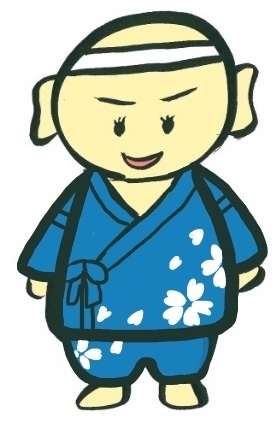 The Japan-America Societyof Washington DCAbout the Team Study GuideThe National Japan Bowl Team Study Guide lists the topics that will be covered at the 2020 National Japan Bowl, as well as required kanji and Japanese expressions. Section 1 (p. 4~5) non-Language topics Section 2 (p. 6-12) language lists and conversation round topics The Study Guide is available as a WORD document for you to download, export, and manipulate as you wish.Much of the information in the Study Guide is also available as Quizlets, which can be accessed from the Japan Bowl website at www.japanbowl.org.Students should also read the National Japan Bowl's Official Competition Guide, which contains important information about:	Team and student eligibility requirements	Competition rules	Hints on preparing for the competitionWe look forward to seeing you at the Japan Bowl!© 2019 by The Japan-America Society of Washington, Inc.   Japan Bowl® is a registered trademark of The Japan-America Society of Washington, Inc.  The Japan Bowl name, logo, and the official mascot Kanji-kun may be used only with the permission of The Japan-America Society of Washington, Inc.Please read carefully to note any changes and additions from previous years.ALL LEVELSNon-Language TopicsStudents in all levels should study the topics in the highlighted column. 
Students should be familiar with the metric system.   They need to make approximate conversions and express them in Japanese.Level 2:               Temperature in CelsiusLevels 3 and 4:  Temperature in Celsius		          Length in cm, m & km Japanese Language TopicsKanji and kanji compounds Students should be able to read, write, and understand the following kanji. Level 3 students are responsible for Level 2 and 3 lists. Level 4 students are responsible for Level 2, 3, and 4 lists. Expressive Japanese Students should be able to understand and use the following. Direct translations are not sufficient. Students must demonstrate an understanding of the meaning and use of each expression. Level 3 students are responsible for Level 2 and 3 lists. Level 4 students are responsible for Level 2, 3, and 4 lists. Aisatsu:Affective expressions:Yojijukugo:Onomatopoeia, idioms, and proverbs:Students should also be able to...	understand and pronounce common kanji compounds like the following:	pronounce the following family names: pronounce the following place names and recognize their location:Conversation Round (All Levels)Level 2 students should be prepared to give a brief jikoshoukai that includes their name, age, grade and information about family and favorite foods but not their name of school. The Japanese judges will also ask each team member open-ended questions based on the subjects each below. Level 3 students are responsible for Level 2 and 3 subjects. Level 4 students are responsible for Level 2, 3, and 4 subjects. LEVEL 2Daily lifeFoodHome and communitySelf, family, and friendsLEVEL 3Holidays and annual eventsLeisure, hobbies, and sportsSchool and educationShoppingTravel and vacationsLEVEL 4Future plansWeather and climateWork and careerYear 1 (2021)Year 2 (2022)Year 3 (2020)HistoryUnification and Edo/Tokugawa Era 1560~1868Major events, people, and termsThe Modern Era Meiji ~ Heisei Pds.1868-present Major events, people, and termsClassical/Medieval Era Nara ~ Sengoku Pds. 710~1560Major events, people, and termsSocial SciencesPhysical, political, and social geographyMajor natural featuresMajor regions,       prefectures, citiesMajor regional       specialtiesWorld Heritage SitesDemographyGovernment and economicsConstitution, government structures,       national politics, and          international treatiesMajor economic trends/organizations, tradeNational symbolsIndustry, technology, and infrastructureMajor industries,       companies, and       technologiesInformation,       communication, and       transportation networksTourism and regional productsDaily Life and SocietyNational holidaysSeasonal eventsFamous regional events/festivalsManners, etiquette, gesturesJapanese homesTraditional food,       clothingTraditional gamesSchool cultureWork CultureRites of lifeReligious practices  Arts and Culture Traditional visual artsTraditional craftsTea ceremony,       ikebana, etc.Architecture and       gardensLiterary/film classicsJapanese poetryFolk tales, children’s storiesFamous authors Traditional performing arts (theater, music, comedy, etc.)Martial artsPopular Culture---------------US-Japan relationsAnime/ mangaCharacters/mascotsYouth and "kawaii" culturePop musicIconic foods Online pop culturePopular moviesPopular museums Non-traditional foods (street food, regional bento, vending       machines, etc.)Olympics/Paralympics SportsTourism, travel, and souvenirs MatsuriPopular Culture---------------US-Japan relationsThe US-Japan connection: Interaction between the two countries in the topics listed aboveThe US-Japan connection: Interaction between the two countries in the topics listed aboveThe US-Japan connection: Interaction between the two countries in the topics listed aboveCurrent EventsMajor events and developments in Japan’s politics, economy, international relations, and society during the 12 months prior to the National Japan Bowl.  Note: Current events questions will be asked only during the Championship Round.Major events and developments in Japan’s politics, economy, international relations, and society during the 12 months prior to the National Japan Bowl.  Note: Current events questions will be asked only during the Championship Round.Major events and developments in Japan’s politics, economy, international relations, and society during the 12 months prior to the National Japan Bowl.  Note: Current events questions will be asked only during the Championship Round.LEVEL 2一  	二    	三    	四    	五    	六    	七    	八    	九    	十    	百    	千万    	円	日    	月    	火    	水    	木    	金    	土    	曜    	先　	昨週    	年    	今    	毎	何　	時    	間    	午    	前    	後   	分    	半回    	末    	上　 	下    	左    	右	人    	男    	女    	父    	母    	子家    	族　	自    	姉    	兄    	妹    	弟    	友	本  	語    	学    	校小    	中    	大　	走    	生    	話    	書    	見    	言    	休	行    	来出 	入    	口    	会    	外    	国    	駅    	山    	川    	島　	花    	草米　	田　	文　	空　	名　	止　	正　	立　	私　	彼　	英　	代広      	明	教　	室　	牛　	犬　	表　	主　	力    	洋　	堂　	工      皿 　声　	茶　 	枚LEVEL 3朝 　昼    	夕    	夜    	春    	夏    	秋    	冬    	天    	気    	雨    	雪風      南    	北    	東    	西    	方    	都    	県    	市    	町    	区    	丁村      海    	港    	所    	帰    	寺    	電    	車    	衣    	食    	住    	活品　 物	着    	飲    	料  	理    	紙	店    	屋    	切    	魚    	肉起   飯   耳    	目    	手    	足    	頭    	体    	心    	持    	思    	元(Continued on next page)    病 　強    	弱    	同    	和    	々    	親    	昔    	員    	供    	以    	台売   買    	安    	高    	低    	新    	古    	色    	赤    	青    	白    	黒好 　銀     払    	勉    	試    	験    	運    	動    	聞    	音    	楽    	歌絵	芸     術    	院    	読    	結    	婚    	野    	真    	発    	的    	服授  	貸    	館    	宿    	様    	計    	忘    	研    	究    	内    	絶    	対      信  　経    	配    	重    	記    	守    	若    	幸    	両LEVEL 4　　 世 　界    	地    	図    	鉄    	道    	旅    	場    	線    	階    	門    	戸次  	当    	歩    	通    	遅    	引    	開    	閉    	始    	終    	番   	号待  	考    	急    	決    	使    	寒    	暑    	早    	近    	遠    	建    	由多  	少    	最    	悪    	全    	部    	用    	知    	果    	作    	化    	死卒  	業    	仕    	事    	映    	画    	医    	者    	神    	社    	農    	産漢  	字    	科    	興    	味    	習    	特    	別    	有    	不    	無    	非常  	便    	利    	未    	長    	短    	意    	働    	連    	度    	留    	注  	転  	借  	歳    	題    	痛    	残    	説    	案    	顔    	情    	悲    	怒変  	比    	笑    	相    	横    	調    	査    	違    	感    	答    	質    	問続  	府  　LEVEL 2　　おやすみなさい　　行ってきます　　行ってらっしゃい　　ただいま　　おかえりなさい　　ごめんなさい　　おげんきですか　　はじめまして　　よろしくおねがいします　LEVEL 3　　ご入学、おめでとうございます　　ごそつぎょう、おめでとうございます　　おつかれさまでした　　よくいらっしゃいました　　おじゃまします　　どうぞお入りください　　先日はありがとうございました　　いいをしてきてください　　お気をつけて　LEVEL 4　　おかげさまで　　お先にしつれいします　　ごぶさたしています（しております）　　しわけございません　　いつもお世話になっています　　かしこまりました　　お待たせしました　　それでは、しつれいしますLEVEL 2LEVEL 3LEVEL 4　　　もちろん　　　さっぱり　　　きっと　　　もしかしたら　　　たしかに　　　めったに　　　まるで　　　なんとなく　　　どうしても　　　かならず　　　かならずしも　　　まさか　　　とっくにLEVEL 2LEVEL 3LEVEL 4　LEVEL 2　　きらきら(と)                                    わくわく                                       がい         しょんぼり(と)                                ふらふら                                       が広い         ぺらぺら(と)                                    うっとり                                       がない         ぴんぴん                                            おどおど                                       めば         よちよち(と)                                    めそめそ(と)                              きはの　LEVEL 3　　頭が切れる                                       がう                                       手をく         をとす                                      耳をう                                      口がかたい         をくする 　LEVEL 4　　の上にも三年                             はのもと                       にってはにえ         三人ればの                旅のはかきて                       笑うにはたる         聞くはいっときの、聞かぬはの恥                                    ももれば山となるLEVEL 2  週末　父母　出口　米国　休日　何本LEVEL 3  気持　着物　生活　物語　帰国	LEVEL 4  便利　歩道　近代　最高　都市化LEVEL 2LEVEL 3　LEVEL 4LEVEL 2LEVEL 3LEVEL 4　アルプス　　() 　(国際空港)